Prowadzacv instalacje: P4 Sp. z o. O.ul. Wynalazek 102 — 677 WarszawaAdres do korespondencji:P4 Sp. z o. o.ul. Roosevelta 18,60-829 PoznańStarostwo Powiatowe we Wrześni Wydział Środowiska i Rolnictwadotyczy stacji bazowej telefonii komórkowej operatora P4 Sp. z o. o. WRZ3006Na podstawie art. 152 ust. 6 ust. 1 lit c) ustawy z dnia 27 kwietnia 2001 r. Prawo ochrony środowiska (tj. Dz. U. z 2020 r. poz. 1219 z późn. zm.) zwanej dalej w skrócie POŚ a także zgodnie z wymogami Rozporządzenie Ministra Środowiska z dnia 2 lipca 2010 r. w sprawie rodzajów instalacji, których eksploatacja wymaga zgłoszenia (t.j. Dz. U. z 2019 r. poz. 1510)P4 Sp. z o. o. z siedzibą w Warszawie przedkłada organowi właściwemu do przyjęcia zgłoszenia informacje o zmianie w zakresie danych lub informacji, o których mowa w art. 152 ust. 2 POŚ dotyczących instalacji wytwarzających pole elektromagnetyczne:ul. Czerniejewska 2A, 62-300 Września, gm. Września, pow. wrzesińskiP4 S. z O.O. przedkłada informację o zmianach w instalacji z wykorzystaniem formularza będącego załącznikiem do Rozporządzenia Ministra Środowiska z dnia 2 lipca 2010 r. w sprawie zgłoszenia instalacji wytwarzających pola elektromagnetyczne (Dz. U. Nr 130, poz. 879), które utraciło moc (obowiązywało do dnia 1 stycznia 2021 roku), podkreślając, iż czyni to, pomimo brak obowiązku, aby zakres zmian był czytelny dla organu.Z poważaniem Załaczniki: Formularz danych przedmiotowej instalacji wytwarzającej promieniowanie elektromagnetyczne.Sprawozdanie z pomiarów pól elektromagnetycznych przedmiotowej instalacji.Notarialnie potwierdzone pełnomocnictwo do reprezentowania prowadzącego instalację.Potwierdzenia wniesienia opłaty skarbowej.Do wiadomości: Państwowy Wojewódzki Inspektor SanitarnyP	P4 Sp. z o.o. ul Wynalazek 1,02-677 Warszawa, XIII Wydział Gospodarczy Krajowego Rejestru Sądowego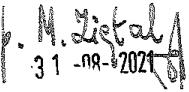 Sąd Rejonowy dla m. at. Warszawy KRS 0000217207 REGON 015808609 NIP 951-21-20-077 Kapitał zakładowy 48.856.500,00 PLNSprawozdanie nr 304/2021/0S/03Sprawozdanie z badania natężenia pól elektromagnetycznych 
wykonanych w środowisku—	Miejsce wykonania badania:	WRZ3006(dane uzyskane od klienta)	ul. Czerniejewska 2A, 62-300 Wrześniapow. wrzesiński, woj. wielkopolskieWspółrzędne geograficzne:	52°20'06.00"N, 17°33127.00"EData wykonania badania:	10.08.2021 r.Data wydania sprawozdania:	18.08.2021 r.Klient:	P4 Sp. z o.o.ul. Wynalazek 102-677 WarszawaBez pisemnej zgody laboratorium, sprawozdanie nie może być powielane inaczej, jak tylko w całości.F02/KJ-7.8	wydanie 5 z 10.05.2021 r.	Strona 1 / 9Sprawozdanie nr 304/2021/0S/031. Podstawa prawnaBadania wykonano zgodnie z obecnie występującymi aktami prawnymi:Ustawa z dnia 27 kwietnia 2001r. Prawo ochrony środowiska. (Tekst jednolity: Dz. U. 2020 poz. 1219 z zm.).Rozporządzenie Ministra Zdrowia z dnia 17 grudnia 2019r. w sprawiedopuszczalnych poziomów pól elektromagnetycznych w środowisku.(Dz. U. 2019 poz. 2448)Rozporządzenie Ministra Klimatu z dnia 17 lutego 2020r. w sprawie sposobów sprawdzania dotrzymania dopuszczalnych poziomów pól elektromagnetycznych w środowisku. (Dz. U. 2020 poz. 258)2. Aparatura pomiarowaPodczas badań użyto następującej aparatury pomiarowej:Tabela Nr 1Aparaturę pomiarową charakteryzują następujące wartości niepewności pomiaru obliczone i przedstawiona zgodnie z dokumentem EA 4/16. Podane wartości niepewności stanowią niepewności rozszerzone dla poziomu ufności 95% i współczynnika rozszerzenia k=2Niepewność pomiarowa wyznaczona dla zainstalowanych i skonfigurowanych obiektów źródeł pól, jak w dniu pomiaru wynosi 33%.Dodatkowa aparatura pomiarowa:Kompas (busola [UP/29/Sw]Cyfrowy miernik wilgotności względnej i temperatury powietrza AZ8703nr S/N:9614083(Świadectwo Wzorcowania: 1388/AH/15; data wydania: 14.08.2015)Taśma Miernicza Geodezyjna 50 m(Świadectwo Wzorcowania: U/21/51-512120028.2; data wydania: 10.03.2021)Odbiornik GPS HUAWEI P20F02/KJ-7.8	wydanie 5 z 10.05.2021 r.	Strona 2 / 9Sprawozdanie nr 304/2021/0S/03Współpraca z klientemDziałanie Laboratorium służy zawsze rozwiązywaniu problemów i spełnianiu wymagań klienta.Laboratorium zobowiązuje się do przestrzegania warunków określonych przez klienta, dotyczących bezstronności i poufności badań a także ochrony jego praw, jeżeli nie jest to sprzeczne z obowiązującym prawem.Klient ma możliwość złożenia skargi w terminie 14 dni, licząc od daty przyjęcia sprawozdania.Opis badania:Badanie przeprowadziło Laboratorium Badawcze Soldi na podstawie zlecenia firmy P4 Sp. z o.o.Badanie wykonano zgodnie z:Załącznik do Rozporządzenia Ministra Klimatu z dnia 17 lutego 2020 r. w sprawie sposobów sprawdzania dotrzymania dopuszczalnych poziomów pól elektromagnetycznych w środowisku. (Dz. U. 2020 poz. 258)Badania promieniowania elektromagnetycznego, którego źródłem są urządzenia wyszczególnione w pkt. 5 przeprowadzono w pionach pomiarowych w szczególności w tych miejscach, w których na podstawie uprzednio przeprowadzonych obliczeń, stwierdzono występowanie w danych zakresach częstotliwości pól elektromagnetycznych o najwyższych spodziewanych poziomach. Badania pól elektromagnetycznych przeprowadzono w pionach pomiarowych wzdłuż głównych kierunków pomiarowych oraz dodatkowych pionach pomiarowych na terenach przeznaczonych pod zabudowę mieszkaniową oraz w miejscach dostępnych dla ludności w otoczeniu instalacji. W przyjętych pionach pomiarowych pomiary wykonano na wysokościach od 0,3 m do 2,0 m nad powierzchnią terenu albo nad innymi miejscami dostępnymi dla ludności.Za wynik badania wpisany w Tabeli nr 3 kolumnie 4 niniejszego sprawozdania, uznaje się wartość wyznaczoną jako iloczyn maksymalnego chwilowego wyniku pomiaru i poprawki pomiarowej, powiększoną o rozszerzoną niepewność pomiaru U dla współczynnika rozszerzenia k=2.F02/KJ-7.8	wydanie 5 z 10.05.2021 r.	Strona 3 / 9Sprawozdanie nr 304/2021/0S/035. Informacje przekazane przez klientaTabela Nr 2 — Szczegółowe dane źródła pól dla anten mikrofalowych Tabela Nr 2a — Szczegółowe dane źródła pól dla anten sektorowychTabela Nr 2Tabela Nr 2aW załączonej tabeli podano maksymalne parametry pracy tej instalacji deklarowane przez prowadzącego instalację. Podczas pomiarów urządzenia użytkownika pracowały przy aktualnie występującym obciążeniu oraz podczas badania anteny użytkownika o sterowanych wiązkach zostały ustawione w sposób umożliwiający spełnienie wymagań pkt. 13 ppkt. 2 RMK. Przy sprawdzaniu dotrzymania dopuszczalnych poziomów pól elektromagnetycznych w środowisku uwzględnia się poprawkę pomiarową o wartości 1,4 umożliwiającą uwzględnienie maksymalnych parametrów pracy instalacji. Ze względu na fakt, że pomiary wykonywane są przy użyciu miernika szerokopasmowego, wartość poprawki pomiarowej nie odnosi się oddzielnie ani do poszczególnych systemów i zakresów częstotliwości, ani do obecności innych instalacji emitujących pole — EM w sąsiedztwie lecz uwzględnia wszystkie te czynniki łącznie.Jako dopuszczalne poziomy gęstości pola elektromagnetycznego przyjmuje się wartość 2W/m2, co odpowiada natężeniu składowej elektrycznej pola elektromagnetycznego o wartości 28 V/m — tj. minimalnej wartości dopuszczalnej dla zakresu częstotliwości od 10 MHz do 300 GHz.F02/KJ-7.8	wydanie 5 z 10.05.2021 r.	Strona 4 / 9Sprawozdanie nr 304/2021/0S/036. Wyniki badań i szkic sytuacyjnyWarunki meteorologiczne podczas wykonywania badania:Temperatura powietrza	• 22÷24°CWilgotność względna......:	55460%Opady atmosferyczne.....:	brakTemperatura i wilgotność względna nie wyższa niż dopuszczalna specyfikacja miernika.Tabela nr 3Wartości obliczane zgodnie z wymaganiami załącznika doRMK z 18.02.2020 r. Dz. U. 2020, oz. 258Objaśnienia:GKP - Główny Kierunek Pomiarowy 
PKP - Pomocniczy Kierunek Pomiarowy 
DPP - Dodatkowy Pion PomiarowyF02/KJ-7.8	wydanie 5 z 10.05.2021 r.	Strona 5 / 9Sprawozdanie nr 304/2021/0S/03Tabela nr 3 cd.Wartości obliczane zgodnie z wymaganiami załącznika do RMK z 18.02.2020 r. Dz. U. 2020 oz. 258Objaśnienia:GKP - Główny Kierunek Pomiarowy 
PKP - Pomocniczy Kierunek Pomiarowy 
DPP - Dodatkowy Pion PomiarowyF02/KJ-7.8	wydanie 5 z 10.05.2021 r.	Strona 6 / 9Sprawozdanie nr 304/2021/0S/03Tabela nr 3 cd.Wartości obliczane zgodnie z wymaganiami załącznika do RMK z 18.02.2020 r. (Dz. U. 2020, poz. 258)Objaśnienia:GKP - Główny Kierunek Pomiarowy 
PKP - Pomocniczy Kierunek Pomiarowy 
DPP - Dodatkowy Pion PomiarowyWyniki badań odnoszą się wyłącznie do przedstawionych w sprawozdaniu punktów / pionów pomiarowych.Dane podane przez klienta wpływają na ważność wyników.W obligatoryjnym obszarze pomiarowym zainstalowane są urządzenia obcych operatów, które pracowały przy aktualnie występującym obciążeniu.W związku z wejściem w Zycie Ustawy z dnia 16 kwietnia 2020 r. o szczególnych instrumentach wsparcia w związku z rozprzestrzenianiem się wirusa SARS-CoV-2 (Dz. U. 2020, poz. 695 z późn. zm.) zgodnie z art. 31 nie przeprowadza się pomiarów w lokalach mieszkalnych oraz w lokalach użytkowych zlokalizowanych na terytorium objętym stanem nadzwyczajnym, stanem zagrożenia epidemicznego lub stanem epidemii.F02/KJ-7.8	wydanie 5 z 10.05.2021 r.	Strona 7 /9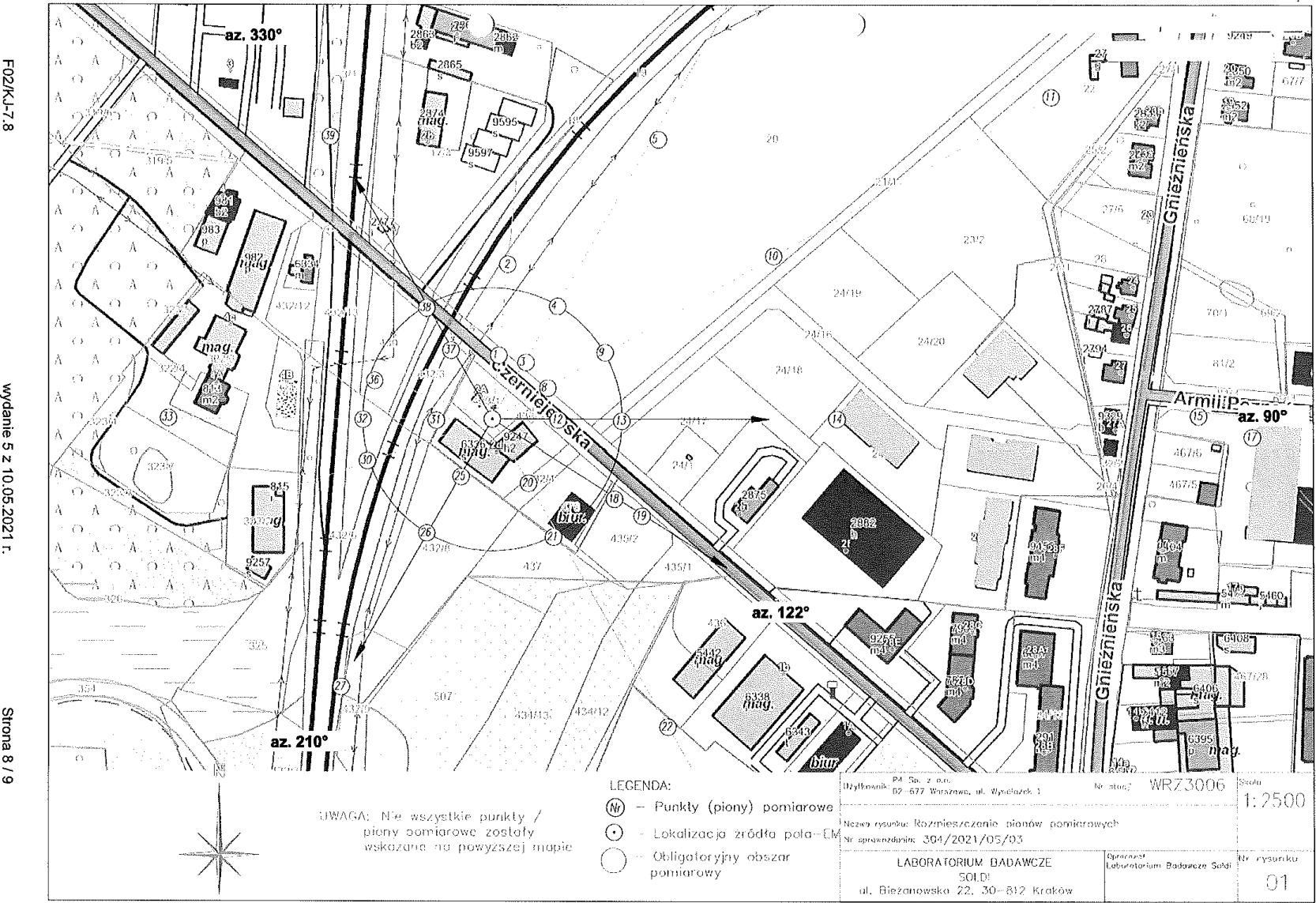 Sprawozdanie nr 304/2021/0S/037. Podsumowanie wyników badaniaMinimalne dopuszczalne poziomy elektromagnetycznego promieniowania niejonizującego charakteryzowane przez wartości graniczne wielkości fizycznych dla miejsc dostępnych dla ludności, uwzględniające wszystkie źródła promieniowania mogące występować w obszarze pomiarowym, w zakresie pomiarowym zestawu pomiarowego, opisanego w punkcie 2 niniejszego sprawozdania, zgodnie z Rozporządzeniem Ministra Zdrowia z dnia 17 grudnia 2019 r. w sprawie dopuszczalnych poziomów pól elektromagnetycznych w środowisku [Dz. U. 2019, poz. 2448], które zostały przyjęte do obliczeń wskaźników WME i WMH wynoszą odpowiednio:Tabela Nr 4W wyniku przeprowadzonego badania potwierdzono, że otrzymane wartości wskaźnikowe dla wszystkich punktów / pionów pomiarowych badanej instalacji radiokomunikacyjnej, nie przekroczyły wartości 1. Zatem poziomy pól elektromagnetycznych w badanych punktach są dopuszczalne.Stwierdzenie zgodności zostało przedstawione na podstawie wyników badań oraz informacji uzyskanych od klienta (za które Laboratorium nie ponosi odpowiedzialności) dla instalacji opisanej w punkcie 5.Stwierdzenia zgodności dokonano na podstawie zasady podejmowania decyzji i wymagań zawartych w załączniku do Rozporządzenia Ministra Klimatu z dnia 17 lutego 2020 r. w sprawie sposobów sprawdzania dotrzymania dopuszczalnych poziomów pól elektromagnetycznych w środowisku [Dz. U. 2020, poz. 258].Tabela Nr 5KONIEC SPRAWOZDANIAF02/KJ-7.8	wydanie 5 z 10.05.2021 r.	Strona 9 / 9AKTUALIZACJA DANYCH INSTALACJI PO WPROWADZENIU ZMIANY NIEISTOTNEJAKTUALIZACJA DANYCH INSTALACJI PO WPROWADZENIU ZMIANY NIEISTOTNEJI. Wypelnia podmiot prowadzący instalację dokonujący jej zgłoszeniaI. Wypelnia podmiot prowadzący instalację dokonujący jej zgłoszeniaNazwa i adres organu ochrony środowiska właściwego do przyjęcia zgłoszeniaStarostwo Powiatowe we WrześniWydział środowiska i Rolnictwa62-300 Wrześniaul. Chopina 10Nazwa i adres organu ochrony środowiska właściwego do przyjęcia zgłoszeniaStarostwo Powiatowe we WrześniWydział środowiska i Rolnictwa62-300 Wrześniaul. Chopina 10Nazwa instalacji zgodna z nazewnictwem stosowanym przez prowadzącego instalację WRZ3006 (zgłoszenie nr 2)Nazwa instalacji zgodna z nazewnictwem stosowanym przez prowadzącego instalację WRZ3006 (zgłoszenie nr 2)Określenie nazw jednostek terytorialnych (gmin, powiatów i województw), na których terenie znajduje się instalacja, wraz z podaniem symboli NTS jednostek terytorialnych, na których terenie znajduje się instalacja. woj. WIELKOPOLSKIE 2.4.30 (TERYT: 30) (KTS: 10023000000000), pow. wrzesiński 4.4.30.58.30 (TERYT: 3030) (KTS: 10023015830000), gm. Września 5.4.30.58.30.05.3 (TERYT: 3030053) (KTS: 10023015830053)Określenie nazw jednostek terytorialnych (gmin, powiatów i województw), na których terenie znajduje się instalacja, wraz z podaniem symboli NTS jednostek terytorialnych, na których terenie znajduje się instalacja. woj. WIELKOPOLSKIE 2.4.30 (TERYT: 30) (KTS: 10023000000000), pow. wrzesiński 4.4.30.58.30 (TERYT: 3030) (KTS: 10023015830000), gm. Września 5.4.30.58.30.05.3 (TERYT: 3030053) (KTS: 10023015830053)Oznaczenie prowadzącego instalację, jego adres zamieszkania lub siedziby 
P4 Sp. z.o.o., ul Wynalazek 1, 02-677 WarszawaOznaczenie prowadzącego instalację, jego adres zamieszkania lub siedziby 
P4 Sp. z.o.o., ul Wynalazek 1, 02-677 WarszawaAdres zakładu, na którego terenie prowadzona jest eksploatacja instalacji 
Ul. Czemiejewska 2A, 62-300 Września, gm. Września, pow. wrzesińskiAdres zakładu, na którego terenie prowadzona jest eksploatacja instalacji 
Ul. Czemiejewska 2A, 62-300 Września, gm. Września, pow. wrzesińskiRodzaj instalacji zgodnie z załącznikiem nr 2 rozporządzenia Ministra środowiska z dnia 2 lipca 2010r. w sprawie zgłoszenia instalacji wytwarzających pola elektromagnetyczne (Dz. U. nr 130, poz. 879).Instalacja radiokomunikacyjna, której moc promieniowana izotropowo wynosi nie mniej niż 15W, emitująca pola elektromagnetyczne o częstotliwościach od 30 kHz do 300 GHz.Rodzaj instalacji zgodnie z załącznikiem nr 2 rozporządzenia Ministra środowiska z dnia 2 lipca 2010r. w sprawie zgłoszenia instalacji wytwarzających pola elektromagnetyczne (Dz. U. nr 130, poz. 879).Instalacja radiokomunikacyjna, której moc promieniowana izotropowo wynosi nie mniej niż 15W, emitująca pola elektromagnetyczne o częstotliwościach od 30 kHz do 300 GHz.Rodzaj i zakres prowadzonej działalności, w tym wielkość produkcji lub wielkość świadczonych usług. Usługi telekomunikacyjne bez prowadzenia produkcji. Wielkość świadczonych usług: usługi telekomunikacyjne dla ilości do 2000 użytkowników jednocześnie.Rodzaj i zakres prowadzonej działalności, w tym wielkość produkcji lub wielkość świadczonych usług. Usługi telekomunikacyjne bez prowadzenia produkcji. Wielkość świadczonych usług: usługi telekomunikacyjne dla ilości do 2000 użytkowników jednocześnie.Czas funkcjonowania instalacji (dni tygodnia i godziny) 
Wszystkie dni tygodnia, 24 godziny na dobę.Czas funkcjonowania instalacji (dni tygodnia i godziny) 
Wszystkie dni tygodnia, 24 godziny na dobę.Emisja pola elektromagnetycznego o równoważnych mocach promieniowanych izotropowo (EIRP)poszczególnych anten:Antena Sektorowa 11_HV: 13430WAntena Sektorowa 12 GHLNT: 19884WAntena Sektorowa 21_HV: 13430WAntena Sektorowa 22 GHLNT: 19884WAntena Sektorowa 31_HV: 13430WAntena Sektorowa 32 GHLNT: 19884WRadiolinia RL1: 1778WEmisja pola elektromagnetycznego o równoważnych mocach promieniowanych izotropowo (EIRP)poszczególnych anten:Antena Sektorowa 11_HV: 13430WAntena Sektorowa 12 GHLNT: 19884WAntena Sektorowa 21_HV: 13430WAntena Sektorowa 22 GHLNT: 19884WAntena Sektorowa 31_HV: 13430WAntena Sektorowa 32 GHLNT: 19884WRadiolinia RL1: 1778WOpis stosowanych metod ograniczenia emisjiInstalacja ogranicza wielkość emisji w sposób automatyczny do wartości nie większych niż niezbędne do zapewnienia obsługi użytkowników sieci. Metoda zgodna z zasadą działania systemu telefonii komórkowej określona odpowiednimi normami.Opis stosowanych metod ograniczenia emisjiInstalacja ogranicza wielkość emisji w sposób automatyczny do wartości nie większych niż niezbędne do zapewnienia obsługi użytkowników sieci. Metoda zgodna z zasadą działania systemu telefonii komórkowej określona odpowiednimi normami.Informacja czy stopień ograniczenia wielkości emisji jest zgodny z obowiązującymi przepisami Konstrukcja stacji ogranicza wielkość emisji, tak że obowiązujące przepisy i normy dotyczące pól elektromagnetycznych są zachowane.Informacja czy stopień ograniczenia wielkości emisji jest zgodny z obowiązującymi przepisami Konstrukcja stacji ogranicza wielkość emisji, tak że obowiązujące przepisy i normy dotyczące pól elektromagnetycznych są zachowane.Szczegółowe dane odpowiednio do rodzaju instalacji zgodnie z wymaganiami określonymi w załączniku 2 do rozporządzenia, które utraciło moc dnia 1 stycznia 2021 roku.Szczegółowe dane odpowiednio do rodzaju instalacji zgodnie z wymaganiami określonymi w załączniku 2 do rozporządzenia, które utraciło moc dnia 1 stycznia 2021 roku.Współrzędne geograficzne anten instalacji:Antena Sektorowa 11_HV: (17°33'27.0"E,52°20'06.0"N) 
Antena Sektorowa 12 GHLNT: (17°3327.0"E,52°20'06.0"N) 
Antena Sektorowa 21_HV: (17°3327.0E,52°20'06.0"N) 
Antena Sektorowa 22 GHLNT: (17°3327.0E,5220'06.0"N) 
Antena Sektorowa 31_HV: (17°3327.0"E,5220.06.0"N) 
Antena Sektorowa 32 GHLNT: (17°3327.0-E,52°20'06.0"N) 
Radiolinia RL1: (17°3327.0"E,52°20'06.0"N)Częstotliwość pracy instalacji:800MHz,900MHz,1800MHz,2100MHz,2600MHz,80GHzWysokość środków elektrycznych anten nad poziomem terenu:Antena Sektorowa 11_11V: 59,50mAntena Sektorowa 12 GHLNT: 59,50mAntena Sektorowa 21_HV: 54,50mAntena Sektorowa 22 GHLNT: 54,50mAntena Sektorowa 31_HV: 54,50mAntena Sektorowa 32 GHLNT: 54,50mRadiolinia RL1: 59,50mEmisja pola elektromagnetycznego o równoważnych mocach promieniowanych izotropowo (EIRP)poszczególnych anten:Antena Sektorowa ll_HV: 13430WAntena Sektorowa 12 GHLNT: 19884WAntena Sektorowa 21_HV: 13430WAntena Sektorowa 22 GHLNT: 19884WAntena Sektorowa 31_HV: 13430WAntena Sektorowa 32 GHLNT: 19884WRadiolinia RL1: 1778WEmisja pola elektromagnetycznego o równoważnych mocach promieniowanych izotropowo (EIRP)poszczególnych anten:Antena Sektorowa ll_HV: 13430WAntena Sektorowa 12 GHLNT: 19884WAntena Sektorowa 21_HV: 13430WAntena Sektorowa 22 GHLNT: 19884WAntena Sektorowa 31_HV: 13430WAntena Sektorowa 32 GHLNT: 19884WRadiolinia RL1: 1778WEmisja pola elektromagnetycznego o równoważnych mocach promieniowanych izotropowo (EIRP)poszczególnych anten:Antena Sektorowa ll_HV: 13430WAntena Sektorowa 12 GHLNT: 19884WAntena Sektorowa 21_HV: 13430WAntena Sektorowa 22 GHLNT: 19884WAntena Sektorowa 31_HV: 13430WAntena Sektorowa 32 GHLNT: 19884WRadiolinia RL1: 1778WZakresy azymutów i katów pochylenia osi głównych wiązek promieniowania poszczególnych anten Instalacji:Antena Sektorowa 11_HV: azymut 900, pochylenie 0-10° (800MHz), pochylenie 0-10° (2600MHz) Antena Sektorowa 12 GHLNT: azymut 900, pochylenie 0-10° (900MHz), pochylenie 0-10° (1800MHz), pochylenie 0-10° (2100MHz)Antena Sektorowa 21_HV: azymut 210°, pochylenie 0-9,8° (800MHz), pochylenie 0-9,8° (2600MHz) Antena Sektorowa 22 GHLNT: azymut 210°, pochylenie 0-9,8° (900MHz), pochylenie 0-9,8° (1800MHz), pochylenie 0-9,8° (2100MHz)Antena Sektorowa 31_1-1V: azymut 330°, pochylenie 0-9° (800MHz), pochylenie 0-9° (2600MHz) Antena Sektorowa 32 GHLNT: azymut 330°, pochylenie 0-9° (900MHz), pochylenie 0-9° (1800MHz), pochylenie 0-9° (2100MHz)Radiolinia RL1: azymut 122°Zakresy azymutów i katów pochylenia osi głównych wiązek promieniowania poszczególnych anten Instalacji:Antena Sektorowa 11_HV: azymut 900, pochylenie 0-10° (800MHz), pochylenie 0-10° (2600MHz) Antena Sektorowa 12 GHLNT: azymut 900, pochylenie 0-10° (900MHz), pochylenie 0-10° (1800MHz), pochylenie 0-10° (2100MHz)Antena Sektorowa 21_HV: azymut 210°, pochylenie 0-9,8° (800MHz), pochylenie 0-9,8° (2600MHz) Antena Sektorowa 22 GHLNT: azymut 210°, pochylenie 0-9,8° (900MHz), pochylenie 0-9,8° (1800MHz), pochylenie 0-9,8° (2100MHz)Antena Sektorowa 31_1-1V: azymut 330°, pochylenie 0-9° (800MHz), pochylenie 0-9° (2600MHz) Antena Sektorowa 32 GHLNT: azymut 330°, pochylenie 0-9° (900MHz), pochylenie 0-9° (1800MHz), pochylenie 0-9° (2100MHz)Radiolinia RL1: azymut 122°Zakresy azymutów i katów pochylenia osi głównych wiązek promieniowania poszczególnych anten Instalacji:Antena Sektorowa 11_HV: azymut 900, pochylenie 0-10° (800MHz), pochylenie 0-10° (2600MHz) Antena Sektorowa 12 GHLNT: azymut 900, pochylenie 0-10° (900MHz), pochylenie 0-10° (1800MHz), pochylenie 0-10° (2100MHz)Antena Sektorowa 21_HV: azymut 210°, pochylenie 0-9,8° (800MHz), pochylenie 0-9,8° (2600MHz) Antena Sektorowa 22 GHLNT: azymut 210°, pochylenie 0-9,8° (900MHz), pochylenie 0-9,8° (1800MHz), pochylenie 0-9,8° (2100MHz)Antena Sektorowa 31_1-1V: azymut 330°, pochylenie 0-9° (800MHz), pochylenie 0-9° (2600MHz) Antena Sektorowa 32 GHLNT: azymut 330°, pochylenie 0-9° (900MHz), pochylenie 0-9° (1800MHz), pochylenie 0-9° (2100MHz)Radiolinia RL1: azymut 122°Dla anteny Antena Sektorowa 11_HV miejsca dostępne dla ludności nie znajdują się w określonej we wskazanym poniżej rozporządzeniu odległości od środka elektrycznego anteny w osi jej głównej wiązki promieniowania,Dla anteny Antena Sektorowa 12 GHLNT miejsca dostępne dla ludności nie znajdują się w określonej we wskazanym poniżej rozporządzeniu odległości od środka elektrycznego anteny w osi jej głównej wiązki promieniowania,Dla anteny Antena Sektorowa 21_HV miejsca dostępne dla ludności nie znajdują Się w określonej we wskazanym poniżej rozporządzeniu odległości od środka elektrycznego anteny w osi jej głównej wiązki promieniowania,Dla anteny Antena Sektorowa 22 GHLNT miejsca dostępne dla ludności nie znajdują się w określonej we wskazanym poniżej rozporządzeniu odległości od środka elektrycznego anteny w os/jej głównej wiązki promieniowania,Dla anteny Antena Sektorowa 31_HV miejsca dostępne dla ludności nie znajdują Się w określonej we wskazanym poniżej rozporządzeniu odległości od środka elektrycznego anteny w os/jej głównej wiązki promieniowania,Dla anteny Antena Sektorowa 32 GHLNT miejsca dostępne dla ludności nie znajdują się w określonej we wskazanym poniżej rozporządzeniu odległości od środka elektrycznego anteny w os/jej głównej wiązki promieniowania,a zatem, zgodnie z przepisami wydanymi na podstawie art. 60 ustawy z dnia 3 października 2008r. o udostępnianiu informacji o środowisku i jego ochronie, udziale społeczeństwa w ochronie środowiska oraz o ocenach oddziaływania na środowisko, tj. Rozporządzeniem Rady Ministrów z dnia 10 września 2019 r. w sprawie przedsięwzięć mogących znacząco oddziaływać na środowisko (Dz.U. 2019 poz. 1839), przedmiotowa instalacja nie jest kwalifikowana jako przedsięwzięcie mogące zawsze bądź mogące potencjalnie znacząco oddziaływać na środowisko.Dla anteny Antena Sektorowa 11_HV miejsca dostępne dla ludności nie znajdują się w określonej we wskazanym poniżej rozporządzeniu odległości od środka elektrycznego anteny w osi jej głównej wiązki promieniowania,Dla anteny Antena Sektorowa 12 GHLNT miejsca dostępne dla ludności nie znajdują się w określonej we wskazanym poniżej rozporządzeniu odległości od środka elektrycznego anteny w osi jej głównej wiązki promieniowania,Dla anteny Antena Sektorowa 21_HV miejsca dostępne dla ludności nie znajdują Się w określonej we wskazanym poniżej rozporządzeniu odległości od środka elektrycznego anteny w osi jej głównej wiązki promieniowania,Dla anteny Antena Sektorowa 22 GHLNT miejsca dostępne dla ludności nie znajdują się w określonej we wskazanym poniżej rozporządzeniu odległości od środka elektrycznego anteny w os/jej głównej wiązki promieniowania,Dla anteny Antena Sektorowa 31_HV miejsca dostępne dla ludności nie znajdują Się w określonej we wskazanym poniżej rozporządzeniu odległości od środka elektrycznego anteny w os/jej głównej wiązki promieniowania,Dla anteny Antena Sektorowa 32 GHLNT miejsca dostępne dla ludności nie znajdują się w określonej we wskazanym poniżej rozporządzeniu odległości od środka elektrycznego anteny w os/jej głównej wiązki promieniowania,a zatem, zgodnie z przepisami wydanymi na podstawie art. 60 ustawy z dnia 3 października 2008r. o udostępnianiu informacji o środowisku i jego ochronie, udziale społeczeństwa w ochronie środowiska oraz o ocenach oddziaływania na środowisko, tj. Rozporządzeniem Rady Ministrów z dnia 10 września 2019 r. w sprawie przedsięwzięć mogących znacząco oddziaływać na środowisko (Dz.U. 2019 poz. 1839), przedmiotowa instalacja nie jest kwalifikowana jako przedsięwzięcie mogące zawsze bądź mogące potencjalnie znacząco oddziaływać na środowisko.Dla anteny Antena Sektorowa 11_HV miejsca dostępne dla ludności nie znajdują się w określonej we wskazanym poniżej rozporządzeniu odległości od środka elektrycznego anteny w osi jej głównej wiązki promieniowania,Dla anteny Antena Sektorowa 12 GHLNT miejsca dostępne dla ludności nie znajdują się w określonej we wskazanym poniżej rozporządzeniu odległości od środka elektrycznego anteny w osi jej głównej wiązki promieniowania,Dla anteny Antena Sektorowa 21_HV miejsca dostępne dla ludności nie znajdują Się w określonej we wskazanym poniżej rozporządzeniu odległości od środka elektrycznego anteny w osi jej głównej wiązki promieniowania,Dla anteny Antena Sektorowa 22 GHLNT miejsca dostępne dla ludności nie znajdują się w określonej we wskazanym poniżej rozporządzeniu odległości od środka elektrycznego anteny w os/jej głównej wiązki promieniowania,Dla anteny Antena Sektorowa 31_HV miejsca dostępne dla ludności nie znajdują Się w określonej we wskazanym poniżej rozporządzeniu odległości od środka elektrycznego anteny w os/jej głównej wiązki promieniowania,Dla anteny Antena Sektorowa 32 GHLNT miejsca dostępne dla ludności nie znajdują się w określonej we wskazanym poniżej rozporządzeniu odległości od środka elektrycznego anteny w os/jej głównej wiązki promieniowania,a zatem, zgodnie z przepisami wydanymi na podstawie art. 60 ustawy z dnia 3 października 2008r. o udostępnianiu informacji o środowisku i jego ochronie, udziale społeczeństwa w ochronie środowiska oraz o ocenach oddziaływania na środowisko, tj. Rozporządzeniem Rady Ministrów z dnia 10 września 2019 r. w sprawie przedsięwzięć mogących znacząco oddziaływać na środowisko (Dz.U. 2019 poz. 1839), przedmiotowa instalacja nie jest kwalifikowana jako przedsięwzięcie mogące zawsze bądź mogące potencjalnie znacząco oddziaływać na środowisko.Sprawozdanie z wykonanych pomiarów poziomów pól elektromagnetycznych, o których mowa w art. 122a ust. 1 pkt 1) Prawa ochrony środowiska —jako załącznik.Sprawozdanie z wykonanych pomiarów poziomów pól elektromagnetycznych, o których mowa w art. 122a ust. 1 pkt 1) Prawa ochrony środowiska —jako załącznik.Sprawozdanie z wykonanych pomiarów poziomów pól elektromagnetycznych, o których mowa w art. 122a ust. 1 pkt 1) Prawa ochrony środowiska —jako załącznik.13. Miejscowość, Imię i nazwiskoPodpis: 113. Miejscowość, Imię i nazwiskoPodpis: 1data:	Poznań, 2021-08-26osoby reprezentującej prowadzącego instalację:	data:	Poznań, 2021-08-26osoby reprezentującej prowadzącego instalację:	II. Wypełnia organ ochrony środowiska przyjmujący zgłoszenieII. Wypełnia organ ochrony środowiska przyjmujący zgłoszenieII. Wypełnia organ ochrony środowiska przyjmujący zgłoszenieII. Wypełnia organ ochrony środowiska przyjmujący zgłoszenieData zarejestrowania zgłoszenia........ . ........... ...................	............Data zarejestrowania zgłoszenia........ . ........... ...................	............Data zarejestrowania zgłoszenia........ . ........... ...................	............Numer zgłoszenia	 ..... 	 PE-A,POLSKIE CENTRUM AKREDYTACJI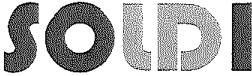 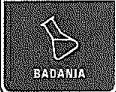 SOLD! s.c. Robert Kłosek, Leszek Dudaul. Bieżanowska 2230-812 KrakówAB 1571SOLD! s.c. Robert Kłosek, Leszek Dudaul. Bieżanowska 2230-812 KrakówMiernik	I	Sondy[Miernik	I	Sondy[Zakres częstotliwościowyZakres 
pomiarowyŚwiadectwo wzorcowaniaWażne doNarda 
NBM - 550 
Nr E-0201EF0392nr G-007301 — 3 400MHz,,08-972 V/mLVViMPAN/051/21: 
data wydania: 17.02.202117'02.2023r"Narda 
NBM - 550 
Nr E-0201EF6092 
nr C-008880 — 90 000MHz0,8-351 V/mLWiM P/VV/051/21: 
data wydania: 17.02.202117.02.2023r.Lp.AntenaAntenaAntenaAntenaLp.Częstotliwość pracy [GHz]Mocwyjściowa[dBm1Typ/ProducentŚrednica antenyAzymutWysokość zainstalowania[m]180	1980	19VHLP1-800,3	i	122	59,50,3	i	122	59,50,3	i	122	59,5ParaMetry syitetnów nadawczo-odbłorczychParaMetry syitetnów nadawczo-odbłorczychParaMetry syitetnów nadawczo-odbłorczychParaMetry syitetnów nadawczo-odbłorczychParaMetry syitetnów nadawczo-odbłorczychParaMetry syitetnów nadawczo-odbłorczychParaMetry syitetnów nadawczo-odbłorczychCharakterystyka promieniowania i KierunkowaCharakterystyka promieniowania i KierunkowaCharakterystyka promieniowania i KierunkowaCharakterystyka promieniowania i KierunkowaCharakterystyka promieniowania i KierunkowaCharakterystyka promieniowania i KierunkowaCharakterystyka promieniowania i KierunkowaRzeczywisty czas pracy Ih/dobal 24Rzeczywisty czas pracy Ih/dobal 24Rzeczywisty czas pracy Ih/dobal 24Rzeczywisty czas pracy Ih/dobal 24Rzeczywisty czas pracy Ih/dobal 24Rzeczywisty czas pracy Ih/dobal 24Rzeczywisty czas pracy Ih/dobal 24Rodzaj wytwarzanego pola stacjonarneRodzaj wytwarzanego pola stacjonarneRodzaj wytwarzanego pola stacjonarneRodzaj wytwarzanego pola stacjonarneRodzaj wytwarzanego pola stacjonarneRodzaj wytwarzanego pola stacjonarneRodzaj wytwarzanego pola stacjonarneLp.Antena 
Producent i 
TypAzymut [°]Wysokość zawieszenia 
[m] n.p.t.Pasmo 
[Mhz]Zakres tilt	EIRPmin-max [0]	dla anteny [W]Zakres tilt	EIRPmin-max [0]	dla anteny [W]1Huw.vei ATR4518R119059,59000-10198841Huw.vei ATR4518R119059,518000-10198841Huw.vei ATR4518R119059,521000-10198842Huawei ATR4518R119059,58000-10134302Huawei ATR4518R119059,526000-10134303Huawei ATR4518R11 21054,5,900O - 9.8198843Huawei ATR4518R11 21054,5,1800O - 9.8198843Huawei ATR4518R11 21054,5,2100O - 9.8198844Huawei ATR4518R1121054,5800O - 9.8134304Huawei ATR4518R1121054,52600O - 9.8  134305Huawei ATR4518R1133054,59000 - 9198845Huawei ATR4518R1133054,518000 - 9198845Huawei ATR4518R1133054,52100O - 9198846HuaNivei ATR4518R1133054,5800O - 9134306HuaNivei ATR4518R1133054,52600O - 9	j13430Nr 
pionu/ 
punktuLokalizacja pionu 
ł punktu 
pomiarowego..WspotrzędnegeograficzneWynik pomiaruWynik 
badania 
pola -EjP	-Wartość 
wyznaczona 
pola-MWrn]Wskaźnik poziomu-	--emisjiWMEWskaźnik poziomu-	-- emisjiWMHvvy	k - -so oscpomiaruNr 
pionu/ 
punktuLokalizacja pionu 
ł punktu 
pomiarowego..WspotrzędnegeograficzneIV/m][Wm]Wartość 
wyznaczona 
pola-MWrn]Wskaźnik poziomu-	--emisjiWMEWskaźnik poziomu-	-- emisjiWMHPA1234567891GKP; poziom terenu wokół stacji bazowej52°20'07.5"N17°33'27.0"E8 N) O 
,18,0005 
,0,060,062,02GKP; poziom terenu wokół stacji bazowej52'20'09.0"N17°33'27.5"E0,8 N)1,80,0050,060,062,03PKP; poziom terenu wokół stacji bazowej52°20'07.5"N17°33'27.5"E0, 8 N)1,80,0050,060,062,04PKP; poziom terenu wokół stacji bazowej52°20'08.5"N17°33'28.5"E09 N) 
,18,,00050,060,062,05PKP; poziom terenu wokół stacji bazowej52°20'11.5"N17°33'31.5"E0 , 8 N)1,8,00050,060,062,0PKP; poziom terenu6wokół stacji bazowej- 363 m od obiektu, na azymucie 30°52°20'16.5"N17°33'36.0"E0, 8N)1,80,0050,060,062,0PKP; poziom terenu7wokół stacji bazowej- 545 m od obiektu, na azymucie 30°52°20'21.5"N 
17°33'40.TE08 N) 
,18,,00050,060,062,08GKP; poziom terenu wokół stacji bazowej52°20'07.0"N17°33'28.0"E0,8 N)1 ,80,0050,060,062,09GKP; poziom terenu wokół stacji bazowej52°2007.5"N17°33'30.0"E08 N) 
,1,8,00050,060,062,010GKP; poziom terenu wokół stacji bazowej52°20'09.5"N17°33'35.5"E0,9 N),180,0050,060,062,011GKP; poziom terenu wokół stacji bazowej52°20'12.0"N17°33'43.0"E08 N) 
,18,,00050,060,062,012GKP; poziom terenu wokół stacji bazowej52°20'6.0"N17°33'29.0"E08 N) 
,18,,00050,060,062,013GKP; poziom terenu wokół stacji bazowej52°20'6.0"N17°33'31.0"E 0,8 N) 18,0,0050,060,062,014GKP; poziom terenu wokół stacji bazowej52°20'06.5"N17°33'37.5"E09 N) 
,18,,00050,060,062,015GKP; poziom terenu wokół stacji bazowej52°20`6.0"N17°33'31.0"E 0g N) 
,18,0,0050,060,062,0GKP; poziom terenu16wokół stacji bazowej- 595 m od obiektu, na azymucie 90°52°20'06.0"N17°33'58.0"E 0,8 N)18,0,0050,060,062,01 Za wynik badania przyjmuje się wartość wyznaczoną jako iloczyn maksymalnego chwilowego wyniku pomiarów i poprawki pomiarowej,1 Za wynik badania przyjmuje się wartość wyznaczoną jako iloczyn maksymalnego chwilowego wyniku pomiarów i poprawki pomiarowej,1 Za wynik badania przyjmuje się wartość wyznaczoną jako iloczyn maksymalnego chwilowego wyniku pomiarów i poprawki pomiarowej,1 Za wynik badania przyjmuje się wartość wyznaczoną jako iloczyn maksymalnego chwilowego wyniku pomiarów i poprawki pomiarowej,1 Za wynik badania przyjmuje się wartość wyznaczoną jako iloczyn maksymalnego chwilowego wyniku pomiarów i poprawki pomiarowej,1 Za wynik badania przyjmuje się wartość wyznaczoną jako iloczyn maksymalnego chwilowego wyniku pomiarów i poprawki pomiarowej,1 Za wynik badania przyjmuje się wartość wyznaczoną jako iloczyn maksymalnego chwilowego wyniku pomiarów i poprawki pomiarowej,1 Za wynik badania przyjmuje się wartość wyznaczoną jako iloczyn maksymalnego chwilowego wyniku pomiarów i poprawki pomiarowej,1 Za wynik badania przyjmuje się wartość wyznaczoną jako iloczyn maksymalnego chwilowego wyniku pomiarów i poprawki pomiarowej,powiększoną o rozszerzoną niepewność pomiaru U dla współczynnika rozszerzenia k=2powiększoną o rozszerzoną niepewność pomiaru U dla współczynnika rozszerzenia k=2powiększoną o rozszerzoną niepewność pomiaru U dla współczynnika rozszerzenia k=2powiększoną o rozszerzoną niepewność pomiaru U dla współczynnika rozszerzenia k=2powiększoną o rozszerzoną niepewność pomiaru U dla współczynnika rozszerzenia k=2powiększoną o rozszerzoną niepewność pomiaru U dla współczynnika rozszerzenia k=2powiększoną o rozszerzoną niepewność pomiaru U dla współczynnika rozszerzenia k=2powiększoną o rozszerzoną niepewność pomiaru U dla współczynnika rozszerzenia k=2powiększoną o rozszerzoną niepewność pomiaru U dla współczynnika rozszerzenia k=2N) Wynik spoza zakresu akredytacji. Do uzyskania wyniku badania interpoluje się wynik pomiaru do wartości dolnej granicy zakresu pomiarowegoN) Wynik spoza zakresu akredytacji. Do uzyskania wyniku badania interpoluje się wynik pomiaru do wartości dolnej granicy zakresu pomiarowegoN) Wynik spoza zakresu akredytacji. Do uzyskania wyniku badania interpoluje się wynik pomiaru do wartości dolnej granicy zakresu pomiarowegoN) Wynik spoza zakresu akredytacji. Do uzyskania wyniku badania interpoluje się wynik pomiaru do wartości dolnej granicy zakresu pomiarowegoN) Wynik spoza zakresu akredytacji. Do uzyskania wyniku badania interpoluje się wynik pomiaru do wartości dolnej granicy zakresu pomiarowegoN) Wynik spoza zakresu akredytacji. Do uzyskania wyniku badania interpoluje się wynik pomiaru do wartości dolnej granicy zakresu pomiarowegoN) Wynik spoza zakresu akredytacji. Do uzyskania wyniku badania interpoluje się wynik pomiaru do wartości dolnej granicy zakresu pomiarowegoN) Wynik spoza zakresu akredytacji. Do uzyskania wyniku badania interpoluje się wynik pomiaru do wartości dolnej granicy zakresu pomiarowegoN) Wynik spoza zakresu akredytacji. Do uzyskania wyniku badania interpoluje się wynik pomiaru do wartości dolnej granicy zakresu pomiarowegometody. Wartość tą wykorzystuje się do wyliczenia wyniku badania i do stwierdzenia zgodności.metody. Wartość tą wykorzystuje się do wyliczenia wyniku badania i do stwierdzenia zgodności.metody. Wartość tą wykorzystuje się do wyliczenia wyniku badania i do stwierdzenia zgodności.metody. Wartość tą wykorzystuje się do wyliczenia wyniku badania i do stwierdzenia zgodności.metody. Wartość tą wykorzystuje się do wyliczenia wyniku badania i do stwierdzenia zgodności.metody. Wartość tą wykorzystuje się do wyliczenia wyniku badania i do stwierdzenia zgodności.metody. Wartość tą wykorzystuje się do wyliczenia wyniku badania i do stwierdzenia zgodności.metody. Wartość tą wykorzystuje się do wyliczenia wyniku badania i do stwierdzenia zgodności.metody. Wartość tą wykorzystuje się do wyliczenia wyniku badania i do stwierdzenia zgodności.Nr pionu/punktupionuLokalizacja p/ punktu 
pomiarowego.Wspotrzedne geoaraficzne-	-ynikW	u 
pomiar-Wynik pola-T) [VIrti]badania"•Wartość wyznaczona pola-M[Alni]Wskaźnik 
poziomu 
emisji 
WMEWskaźnik-poziomuemisjiWMHw	k • -"° °sc pomiaru Nr pionu/punktupionuLokalizacja p/ punktu 
pomiarowego.Wspotrzedne geoaraficzne-	-[V/m]-Wynik pola-T) [VIrti]badania"•Wartość wyznaczona pola-M[Alni]Wskaźnik 
poziomu 
emisji 
WMEWskaźnik-poziomuemisjiWMHInl]123456789DPP; św. okna kl.17schodowej budynku przy ul. Armii Poznań-3,05,20,0140,190,172,02A (3p.)18GKP; poziom terenu wokół stacji bazowej52°20'05.0"N17°3331.0"E0,8 N)1,80,0050,060,062,019GKP; poziom terenu wokół stacji bazowej52°20'04.5"N17°33'31.5"E0,8 N)1,80,0050,060,062,0 .20P KP; poziom terenu wokół stacji bazowej52°20'05.0"N17°33'28.5"E0,8 N)1,80,0050,060,062,021PKP; poziom terenu wokół stacji bazowej52°20'04.0"N17 3329.00,8 N)1,80,0050,060,062,022PKP; poziom terenu wokół stacji bazowej52°20'01.0"N17 3332.00,9 N) 1,80,0050,060,062,0PKP; poziom terenu23wokół stacji bazowej- 397 m od obiektu, na azymucie 150°52°19'55.5"N17°33'37.5"E 08 N) 
,1,80,0050,060,062,0PKP; poziom terenu24wokół stacji bazowej- 595 m od obiektu, na azymucie 150°52°19'50.0"N 
17°33'43.TE0,8 N) 1,80,0050,060,062,025GKP; poziom terenu wokół stacji bazowej52°20'05.0"N 
17°3325.5 E0,8 N)1,80,0050,060,062,026GKP; poziom terenu wokół stacji bazowej52°20'04.5"N17°33'25.0"E0,8 N)1,80,0050,060,062,027GKP; poziom terenu wokół stacji bazowej52°20'02.0"N17°33'23.0"E0,8 N)1,80,0050,060,062,0GKP; poziom terenuwokół stacji bazowej-Ni28	0,852°19'56.0"N1,80,0050,060,062,0363 m od obiektu, na azymucie 210°17°33'18.0"E(KP; poziom terenu29wokół stacji bazowej- 545 m od obiektu, na azymucie 210°52°19'50.5"N17°33'14.0"E0,8 Ni1,80,0050,060,062,030GKP; poziom terenu wokół stacji bazowej52°20'05.5"N17°33'23.5"E0,9 N)1,80,0050,060,062,031PKP; poziom terenu wokół stacji bazowej52°20'06.5"N17'3325.5"E 08 Ni 
,1,80,0050,060,062,032PKP; poziom terenu wokół stacji bazowej52°20'06.5"N17°33'23.5"E0,8N) 1,80,0050,060,062,0PKP; poziom terenuNi33	0852'20'06.0"N180,0050,060,062,0wokół stacji bazowej17°33'17.0"E ,,PKP; poziom terenu34wokół stacji bazowej- 363 m od obiektu, na azymucie 270°52°20'05.5"N17°33'07.5"E 08 N) 
,18,0,0050,060,062,01 Za wynik badania przyjmuje się wartość wyznaczoną jako iloczyn maksymalnego chwilowego wyniku pomiarów i poprawki pomiarowej,1 Za wynik badania przyjmuje się wartość wyznaczoną jako iloczyn maksymalnego chwilowego wyniku pomiarów i poprawki pomiarowej,1 Za wynik badania przyjmuje się wartość wyznaczoną jako iloczyn maksymalnego chwilowego wyniku pomiarów i poprawki pomiarowej,1 Za wynik badania przyjmuje się wartość wyznaczoną jako iloczyn maksymalnego chwilowego wyniku pomiarów i poprawki pomiarowej,1 Za wynik badania przyjmuje się wartość wyznaczoną jako iloczyn maksymalnego chwilowego wyniku pomiarów i poprawki pomiarowej,1 Za wynik badania przyjmuje się wartość wyznaczoną jako iloczyn maksymalnego chwilowego wyniku pomiarów i poprawki pomiarowej,1 Za wynik badania przyjmuje się wartość wyznaczoną jako iloczyn maksymalnego chwilowego wyniku pomiarów i poprawki pomiarowej,1 Za wynik badania przyjmuje się wartość wyznaczoną jako iloczyn maksymalnego chwilowego wyniku pomiarów i poprawki pomiarowej,1 Za wynik badania przyjmuje się wartość wyznaczoną jako iloczyn maksymalnego chwilowego wyniku pomiarów i poprawki pomiarowej,powiększoną o rozszerzoną niepewność pomiaru U dla współczynnika rozszerzenia k=2powiększoną o rozszerzoną niepewność pomiaru U dla współczynnika rozszerzenia k=2powiększoną o rozszerzoną niepewność pomiaru U dla współczynnika rozszerzenia k=2powiększoną o rozszerzoną niepewność pomiaru U dla współczynnika rozszerzenia k=2powiększoną o rozszerzoną niepewność pomiaru U dla współczynnika rozszerzenia k=2powiększoną o rozszerzoną niepewność pomiaru U dla współczynnika rozszerzenia k=2powiększoną o rozszerzoną niepewność pomiaru U dla współczynnika rozszerzenia k=2powiększoną o rozszerzoną niepewność pomiaru U dla współczynnika rozszerzenia k=2powiększoną o rozszerzoną niepewność pomiaru U dla współczynnika rozszerzenia k=2N) Wynik spoza zakresu akredytacji. Do uzyskania wyniku badania interpoluje się wynik pomiaru do wartości dolnej granicy zakresu pomiarowegoN) Wynik spoza zakresu akredytacji. Do uzyskania wyniku badania interpoluje się wynik pomiaru do wartości dolnej granicy zakresu pomiarowegoN) Wynik spoza zakresu akredytacji. Do uzyskania wyniku badania interpoluje się wynik pomiaru do wartości dolnej granicy zakresu pomiarowegoN) Wynik spoza zakresu akredytacji. Do uzyskania wyniku badania interpoluje się wynik pomiaru do wartości dolnej granicy zakresu pomiarowegoN) Wynik spoza zakresu akredytacji. Do uzyskania wyniku badania interpoluje się wynik pomiaru do wartości dolnej granicy zakresu pomiarowegoN) Wynik spoza zakresu akredytacji. Do uzyskania wyniku badania interpoluje się wynik pomiaru do wartości dolnej granicy zakresu pomiarowegoN) Wynik spoza zakresu akredytacji. Do uzyskania wyniku badania interpoluje się wynik pomiaru do wartości dolnej granicy zakresu pomiarowegoN) Wynik spoza zakresu akredytacji. Do uzyskania wyniku badania interpoluje się wynik pomiaru do wartości dolnej granicy zakresu pomiarowegoN) Wynik spoza zakresu akredytacji. Do uzyskania wyniku badania interpoluje się wynik pomiaru do wartości dolnej granicy zakresu pomiarowegometody. Wartość tą wykorzystuje się do wyliczenia wyniku badania i do stwierdzenia zgodności.metody. Wartość tą wykorzystuje się do wyliczenia wyniku badania i do stwierdzenia zgodności.metody. Wartość tą wykorzystuje się do wyliczenia wyniku badania i do stwierdzenia zgodności.metody. Wartość tą wykorzystuje się do wyliczenia wyniku badania i do stwierdzenia zgodności.metody. Wartość tą wykorzystuje się do wyliczenia wyniku badania i do stwierdzenia zgodności.metody. Wartość tą wykorzystuje się do wyliczenia wyniku badania i do stwierdzenia zgodności.metody. Wartość tą wykorzystuje się do wyliczenia wyniku badania i do stwierdzenia zgodności.metody. Wartość tą wykorzystuje się do wyliczenia wyniku badania i do stwierdzenia zgodności.metody. Wartość tą wykorzystuje się do wyliczenia wyniku badania i do stwierdzenia zgodności.Nr pionu!punktuLokalizacja pionuI punktu 
pomiarowego....- WspotrzędnegeograficzneWynik pomiaruWynik 
badania 
pola-E1 Wartość 
wyznaczona 
pola-MWskaźnik 
poziomu 
emisjiWME_.	....Wskaźnik.poziomu 
emisjiWM H„Wysokość- -pomiaruNr pionu!punktuLokalizacja pionuI punktu 
pomiarowego....- Wspotrzędnegeograficzne[VIm][Wrin][A/m]Wskaźnik 
poziomu 
emisjiWME_.	....Wskaźnik.poziomu 
emisjiWM H[ril]12345678935PKP; poziom terenu wokół stacji bazowej- 660m od obiektu, na azymucie 270°52°20'04.5"N17°32'52.0"E0,9 N) 1,80,0050,060,062,036GKP; poziom terenu wokół stacji bazowej52°20'07.0"N17°33'23.5"E09N) 1,80,0050,060,062,037GKP; poziom terenu wokół stacji bazowej52°20'07.0"N17`33'26.08"E0,8 N) 1,80,0050,060,062,038GKP; poziom terenu wokół stacji bazowej52°20'08.5"N17°33'24.5"E08N) 1,80,0050,060,062,039GKP; poziom terenu wokół stacji bazowej52°20'11.5"N17°33'21.5"E0,8 N) 1,80,0050,060,062,040GKP; poziom terenu wokół stacji bazowej- 363 m od obiektu, na azymucie 330°52°20'16.0"N17°3316.5"E09N11,80,0050,060,062,041GKP; poziom terenu wokół stacji bazowej- 545 m od obiektu, na azymucie 330°52°20'21.5"N1:) ,8N)17°3311.0"E52°20'21.5"N1:) ,8N)17°3311.0"E1,80,0050,060,062,0.) Za wynik badania przyjmuje się wartość wyznaczoną jako iloczyn maksymalnego chwilowego wyniku pomiarów i poprawki pomiarowej, powiększoną o rozszerzoną niepewność pomiaru U dla współczynnika rozszerzenia k=2N) Wynik spoza zakresu akredytacji. Do uzyskania wyniku badania interpoluje się wynik pomiaru do wartości dolnej granicy zakresu pomiarowego metody. Wartość tą wykorzystuje się do wyliczenia wyniku badania i do stwierdzenia zgodności..) Za wynik badania przyjmuje się wartość wyznaczoną jako iloczyn maksymalnego chwilowego wyniku pomiarów i poprawki pomiarowej, powiększoną o rozszerzoną niepewność pomiaru U dla współczynnika rozszerzenia k=2N) Wynik spoza zakresu akredytacji. Do uzyskania wyniku badania interpoluje się wynik pomiaru do wartości dolnej granicy zakresu pomiarowego metody. Wartość tą wykorzystuje się do wyliczenia wyniku badania i do stwierdzenia zgodności..) Za wynik badania przyjmuje się wartość wyznaczoną jako iloczyn maksymalnego chwilowego wyniku pomiarów i poprawki pomiarowej, powiększoną o rozszerzoną niepewność pomiaru U dla współczynnika rozszerzenia k=2N) Wynik spoza zakresu akredytacji. Do uzyskania wyniku badania interpoluje się wynik pomiaru do wartości dolnej granicy zakresu pomiarowego metody. Wartość tą wykorzystuje się do wyliczenia wyniku badania i do stwierdzenia zgodności..) Za wynik badania przyjmuje się wartość wyznaczoną jako iloczyn maksymalnego chwilowego wyniku pomiarów i poprawki pomiarowej, powiększoną o rozszerzoną niepewność pomiaru U dla współczynnika rozszerzenia k=2N) Wynik spoza zakresu akredytacji. Do uzyskania wyniku badania interpoluje się wynik pomiaru do wartości dolnej granicy zakresu pomiarowego metody. Wartość tą wykorzystuje się do wyliczenia wyniku badania i do stwierdzenia zgodności..) Za wynik badania przyjmuje się wartość wyznaczoną jako iloczyn maksymalnego chwilowego wyniku pomiarów i poprawki pomiarowej, powiększoną o rozszerzoną niepewność pomiaru U dla współczynnika rozszerzenia k=2N) Wynik spoza zakresu akredytacji. Do uzyskania wyniku badania interpoluje się wynik pomiaru do wartości dolnej granicy zakresu pomiarowego metody. Wartość tą wykorzystuje się do wyliczenia wyniku badania i do stwierdzenia zgodności..) Za wynik badania przyjmuje się wartość wyznaczoną jako iloczyn maksymalnego chwilowego wyniku pomiarów i poprawki pomiarowej, powiększoną o rozszerzoną niepewność pomiaru U dla współczynnika rozszerzenia k=2N) Wynik spoza zakresu akredytacji. Do uzyskania wyniku badania interpoluje się wynik pomiaru do wartości dolnej granicy zakresu pomiarowego metody. Wartość tą wykorzystuje się do wyliczenia wyniku badania i do stwierdzenia zgodności..) Za wynik badania przyjmuje się wartość wyznaczoną jako iloczyn maksymalnego chwilowego wyniku pomiarów i poprawki pomiarowej, powiększoną o rozszerzoną niepewność pomiaru U dla współczynnika rozszerzenia k=2N) Wynik spoza zakresu akredytacji. Do uzyskania wyniku badania interpoluje się wynik pomiaru do wartości dolnej granicy zakresu pomiarowego metody. Wartość tą wykorzystuje się do wyliczenia wyniku badania i do stwierdzenia zgodności..) Za wynik badania przyjmuje się wartość wyznaczoną jako iloczyn maksymalnego chwilowego wyniku pomiarów i poprawki pomiarowej, powiększoną o rozszerzoną niepewność pomiaru U dla współczynnika rozszerzenia k=2N) Wynik spoza zakresu akredytacji. Do uzyskania wyniku badania interpoluje się wynik pomiaru do wartości dolnej granicy zakresu pomiarowego metody. Wartość tą wykorzystuje się do wyliczenia wyniku badania i do stwierdzenia zgodności..) Za wynik badania przyjmuje się wartość wyznaczoną jako iloczyn maksymalnego chwilowego wyniku pomiarów i poprawki pomiarowej, powiększoną o rozszerzoną niepewność pomiaru U dla współczynnika rozszerzenia k=2N) Wynik spoza zakresu akredytacji. Do uzyskania wyniku badania interpoluje się wynik pomiaru do wartości dolnej granicy zakresu pomiarowego metody. Wartość tą wykorzystuje się do wyliczenia wyniku badania i do stwierdzenia zgodności.Badania wykonał:Sprawozdanie sporządził:Sprawdził/Autoryzował: